[root@rac1 ~]# cat /proc/partitionsmajor minor  #blocks  name   8        0   52428800 sda   8        1   10482381 sda1   8        2   36138217 sda2   8        3    5807497 sda3   8       16    1048576 sdb   8       17    1044193 sdb1   8       32    4194304 sdc   8       33    4192933 sdc1[root@rac1 ~]#[root@rac1 ~]# oracleasm createdisk disk1 /dev/sdb1Writing disk header: doneInstantiating disk: done[root@rac1 ~]# oracleasm createdisk disk2 /dev/sdc1Writing disk header: doneInstantiating disk: done[root@rac1 ~]#[root@rac1 ~]# oracleasm listdisksDISK1DISK2[root@rac1 ~]#On Node2[root@rac2 ~]# oracleasm listdisks[root@rac2 ~]# oracleasm scandisksReloading disk partitions: doneCleaning any stale ASM disks...Scanning system for ASM disks...Instantiating disk "DISK1"Instantiating disk "DISK2"[root@rac2 ~]# oracleasm listdisksDISK1DISK2[root@rac2 ~]# [oracle@rac1 grid]$ pwd/home/oracle/grid[oracle@rac1 grid]$ ls -ltrtotal 104-rwxrwx---  1 oracle oinstall  4326 Sep  2  2011 welcome.html-rwxrwx---  1 oracle oinstall  4878 Sep 22  2011 runcluvfy.sh   -------rwxrwx---  1 oracle oinstall  3227 Sep 22  2011 runInstaller-rwxrwx---  1 oracle oinstall 28122 Sep 22  2011 readme.htmldrwxrwx---  2 oracle oinstall  4096 Dec  5  2013 sshsetupdrwxrwx---  4 oracle oinstall  4096 Dec  5  2013 installdrwxrwx---  2 oracle oinstall  4096 Dec  5  2013 rpmdrwxrwx---  2 oracle oinstall  4096 Dec  5  2013 responsedrwxrwx---  9 oracle oinstall  4096 Dec  5  2013 docdrwxrwx--- 14 oracle oinstall  4096 Dec  5  2013 stage-rw-r--r--  1 oracle oinstall 30181 Dec  8  2013 clufy.log[oracle@rac1 grid]$[oracle@rac1 grid]$ ./runcluvfy.sh comp ssa -n rac1,rac2 -verboseVerifying shared storage accessibilityChecking shared storage accessibility...  Disk                                  Sharing Nodes (2 in count)  ------------------------------------  ------------------------  /dev/sdb                              rac2 rac1  Disk                                  Sharing Nodes (2 in count)  ------------------------------------  ------------------------  /dev/sdc                              rac2 rac1Shared storage check was successful on nodes "rac2,rac1"Verification of shared storage accessibility was successful.[oracle@rac1 grid]$[oracle@rac1 grid]$ ./runcluvfy.sh stage -pre crsinst -n rac1,rac2 -verbosePerforming pre-checks for cluster services setupChecking node reachability...Check: Node reachability from node "rac1"  Destination Node                      Reachable?  ------------------------------------  ------------------------  rac2                                  yes  rac1                                  yesResult: Node reachability check passed from node "rac1"Checking user equivalence...Check: User equivalence for user "oracle"  Node Name                             Status  ------------------------------------  ------------------------  rac2                                  passed  rac1                                  passedResult: User equivalence check passed for user "oracle"Checking node connectivity...Checking hosts config file...  Node Name                             Status  ------------------------------------  ------------------------  rac2                                  passed  rac1                                  passedVerification of the hosts config file successfulInterface information for node "rac2" Name   IP Address      Subnet          Gateway         Def. Gateway    HW Address        MTU ------ --------------- --------------- --------------- --------------- ----------------- ------ eth0   192.168.2.102   192.168.2.0     0.0.0.0         192.168.2.1     08:00:27:3E:C3:CC 1500 eth1   192.168.0.102   192.168.0.0     0.0.0.0         192.168.2.1     08:00:27:AD:B3:4F 1500Interface information for node "rac1" Name   IP Address      Subnet          Gateway         Def. Gateway    HW Address        MTU ------ --------------- --------------- --------------- --------------- ----------------- ------ eth0   192.168.2.101   192.168.2.0     0.0.0.0         192.168.2.1     08:00:27:7B:F1:29 1500 eth1   192.168.0.101   192.168.0.0     0.0.0.0         192.168.2.1     08:00:27:3F:4C:D9 1500Check: Node connectivity of subnet "192.168.2.0"  Source                          Destination                     Connected?  ------------------------------  ------------------------------  ----------------  rac2[192.168.2.102]             rac1[192.168.2.101]             yesResult: Node connectivity passed for subnet "192.168.2.0" with node(s) rac2,rac1Check: TCP connectivity of subnet "192.168.2.0"  Source                          Destination                     Connected?  ------------------------------  ------------------------------  ----------------  rac1:192.168.2.101              rac2:192.168.2.102              passedResult: TCP connectivity check passed for subnet "192.168.2.0"Check: Node connectivity of subnet "192.168.0.0"  Source                          Destination                     Connected?  ------------------------------  ------------------------------  ----------------  rac2[192.168.0.102]             rac1[192.168.0.101]             yesResult: Node connectivity passed for subnet "192.168.0.0" with node(s) rac2,rac1Check: TCP connectivity of subnet "192.168.0.0"  Source                          Destination                     Connected?  ------------------------------  ------------------------------  ----------------  rac1:192.168.0.101              rac2:192.168.0.102              passedResult: TCP connectivity check passed for subnet "192.168.0.0"Interfaces found on subnet "192.168.2.0" that are likely candidates for VIP are:rac2 eth0:192.168.2.102rac1 eth0:192.168.2.101Interfaces found on subnet "192.168.0.0" that are likely candidates for a private interconnect are:rac2 eth1:192.168.0.102rac1 eth1:192.168.0.101Checking subnet mask consistency...Subnet mask consistency check passed for subnet "192.168.2.0".Subnet mask consistency check passed for subnet "192.168.0.0".Subnet mask consistency check passed.Result: Node connectivity check passedChecking multicast communication...Checking subnet "192.168.2.0" for multicast communication with multicast group "230.0.1.0"...Check of subnet "192.168.2.0" for multicast communication with multicast group "230.0.1.0" passed.Checking subnet "192.168.0.0" for multicast communication with multicast group "230.0.1.0"...Check of subnet "192.168.0.0" for multicast communication with multicast group "230.0.1.0" passed.Check of multicast communication passed.Checking ASMLib configuration.  Node Name                             Status  ------------------------------------  ------------------------  rac2                                  passed  rac1                                  passedResult: Check for ASMLib configuration passed.Check: Total memory  Node Name     Available                 Required                  Status  ------------  ------------------------  ------------------------  ----------  rac2          2.942GB (3084860.0KB)     1.5GB (1572864.0KB)       passed  rac1          2.942GB (3084860.0KB)     1.5GB (1572864.0KB)       passedResult: Total memory check passedCheck: Available memory  Node Name     Available                 Required                  Status  ------------  ------------------------  ------------------------  ----------  rac2          2.7764GB (2911292.0KB)    50MB (51200.0KB)          passed  rac1          2.6908GB (2821512.0KB)    50MB (51200.0KB)          passedResult: Available memory check passedCheck: Swap space  Node Name     Available                 Required                  Status  ------------  ------------------------  ------------------------  ----------  rac2          5.5385GB (5807488.0KB)    2.942GB (3084860.0KB)     passed  rac1          5.5385GB (5807488.0KB)    2.942GB (3084860.0KB)     passedResult: Swap space check passedCheck: Free disk space for "rac2:/tmp"  Path              Node Name     Mount point   Available     Required      Status  ----------------  ------------  ------------  ------------  ------------  ------------  /tmp              rac2          /             4.9248GB      1GB           passedResult: Free disk space check passed for "rac2:/tmp"Check: Free disk space for "rac1:/tmp"  Path              Node Name     Mount point   Available     Required      Status  ----------------  ------------  ------------  ------------  ------------  ------------  /tmp              rac1          /             4.9043GB      1GB           passedResult: Free disk space check passed for "rac1:/tmp"Check: User existence for "oracle"  Node Name     Status                    Comment  ------------  ------------------------  ------------------------  rac2          passed                    exists(1100)  rac1          passed                    exists(1100)Checking for multiple users with UID value 1100Result: Check for multiple users with UID value 1100 passedResult: User existence check passed for "oracle"Check: Group existence for "oinstall"  Node Name     Status                    Comment  ------------  ------------------------  ------------------------  rac2          passed                    exists  rac1          passed                    existsResult: Group existence check passed for "oinstall"Check: Group existence for "dba"  Node Name     Status                    Comment  ------------  ------------------------  ------------------------  rac2          passed                    exists  rac1          passed                    existsResult: Group existence check passed for "dba"Check: Membership of user "oracle" in group "oinstall" [as Primary]  Node Name         User Exists   Group Exists  User in Group  Primary       Status  ----------------  ------------  ------------  ------------  ------------  ------------  rac2              yes           yes           yes           yes           passed  rac1              yes           yes           yes           yes           passedResult: Membership check for user "oracle" in group "oinstall" [as Primary] passedCheck: Membership of user "oracle" in group "dba"  Node Name         User Exists   Group Exists  User in Group  Status  ----------------  ------------  ------------  ------------  ----------------  rac2              yes           yes           yes           passed  rac1              yes           yes           yes           passedResult: Membership check for user "oracle" in group "dba" passedCheck: Run level  Node Name     run level                 Required                  Status  ------------  ------------------------  ------------------------  ----------  rac2          5                         3,5                       passed  rac1          5                         3,5                       passedResult: Run level check passedCheck: Hard limits for "maximum open file descriptors"  Node Name         Type          Available     Required      Status  ----------------  ------------  ------------  ------------  ----------------  rac2              hard          65536         65536         passed  rac1              hard          65536         65536         passedResult: Hard limits check passed for "maximum open file descriptors"Check: Soft limits for "maximum open file descriptors"  Node Name         Type          Available     Required      Status  ----------------  ------------  ------------  ------------  ----------------  rac2              soft          1024          1024          passed  rac1              soft          1024          1024          passedResult: Soft limits check passed for "maximum open file descriptors"Check: Hard limits for "maximum user processes"  Node Name         Type          Available     Required      Status  ----------------  ------------  ------------  ------------  ----------------  rac2              hard          16384         16384         passed  rac1              hard          16384         16384         passedResult: Hard limits check passed for "maximum user processes"Check: Soft limits for "maximum user processes"  Node Name         Type          Available     Required      Status  ----------------  ------------  ------------  ------------  ----------------  rac2              soft          2047          2047          passed  rac1              soft          2047          2047          passedResult: Soft limits check passed for "maximum user processes"Check: System architecture  Node Name     Available                 Required                  Status  ------------  ------------------------  ------------------------  ----------  rac2          x86_64                    x86_64                    passed  rac1          x86_64                    x86_64                    passedResult: System architecture check passedCheck: Kernel version  Node Name     Available                 Required                  Status  ------------  ------------------------  ------------------------  ----------  rac2          2.6.32-200.13.1.el5uek    2.6.18                    passed  rac1          2.6.32-200.13.1.el5uek    2.6.18                    passedResult: Kernel version check passedCheck: Kernel parameter for "semmsl"  Node Name         Current       Configured    Required      Status        Comment  ----------------  ------------  ------------  ------------  ------------  ------------  rac2              250           250           250           passed  rac1              250           250           250           passedResult: Kernel parameter check passed for "semmsl"Check: Kernel parameter for "semmns"  Node Name         Current       Configured    Required      Status        Comment  ----------------  ------------  ------------  ------------  ------------  ------------  rac2              32000         32000         32000         passed  rac1              32000         32000         32000         passedResult: Kernel parameter check passed for "semmns"Check: Kernel parameter for "semopm"  Node Name         Current       Configured    Required      Status        Comment  ----------------  ------------  ------------  ------------  ------------  ------------  rac2              100           100           100           passed  rac1              100           100           100           passedResult: Kernel parameter check passed for "semopm"Check: Kernel parameter for "semmni"  Node Name         Current       Configured    Required      Status        Comment  ----------------  ------------  ------------  ------------  ------------  ------------  rac2              128           128           128           passed  rac1              128           128           128           passedResult: Kernel parameter check passed for "semmni"Check: Kernel parameter for "shmmax"  Node Name         Current       Configured    Required      Status        Comment  ----------------  ------------  ------------  ------------  ------------  ------------  rac2              1054504960    1054504960    1579448320    failed        Current value too low. Configured value too low.  rac1              1054504960    1054504960    1579448320    failed        Current value too low. Configured value too low.Result: Kernel parameter check failed for "shmmax"Check: Kernel parameter for "shmmni"  Node Name         Current       Configured    Required      Status        Comment  ----------------  ------------  ------------  ------------  ------------  ------------  rac2              4096          4096          4096          passed  rac1              4096          4096          4096          passedResult: Kernel parameter check passed for "shmmni"Check: Kernel parameter for "shmall"  Node Name         Current       Configured    Required      Status        Comment  ----------------  ------------  ------------  ------------  ------------  ------------  rac2              2097152       2097152       2097152       passed  rac1              2097152       2097152       2097152       passedResult: Kernel parameter check passed for "shmall"Check: Kernel parameter for "file-max"  Node Name         Current       Configured    Required      Status        Comment  ----------------  ------------  ------------  ------------  ------------  ------------  rac2              6815744       6815744       6815744       passed  rac1              6815744       6815744       6815744       passedResult: Kernel parameter check passed for "file-max"Check: Kernel parameter for "ip_local_port_range"  Node Name         Current       Configured    Required      Status        Comment  ----------------  ------------  ------------  ------------  ------------  ------------  rac2              between 9000.0 & 65500.0  between 9000.0 & 65500.0  between 9000.0 & 65500.0  passed  rac1              between 9000.0 & 65500.0  between 9000.0 & 65500.0  between 9000.0 & 65500.0  passedResult: Kernel parameter check passed for "ip_local_port_range"Check: Kernel parameter for "rmem_default"  Node Name         Current       Configured    Required      Status        Comment  ----------------  ------------  ------------  ------------  ------------  ------------  rac2              262144        262144        262144        passed  rac1              262144        262144        262144        passedResult: Kernel parameter check passed for "rmem_default"Check: Kernel parameter for "rmem_max"  Node Name         Current       Configured    Required      Status        Comment  ----------------  ------------  ------------  ------------  ------------  ------------  rac2              4194304       4194304       4194304       passed  rac1              4194304       4194304       4194304       passedResult: Kernel parameter check passed for "rmem_max"Check: Kernel parameter for "wmem_default"  Node Name         Current       Configured    Required      Status        Comment  ----------------  ------------  ------------  ------------  ------------  ------------  rac2              262144        262144        262144        passed  rac1              262144        262144        262144        passedResult: Kernel parameter check passed for "wmem_default"Check: Kernel parameter for "wmem_max"  Node Name         Current       Configured    Required      Status        Comment  ----------------  ------------  ------------  ------------  ------------  ------------  rac2              1048586       1048586       1048576       passed  rac1              1048586       1048586       1048576       passedResult: Kernel parameter check passed for "wmem_max"Check: Kernel parameter for "aio-max-nr"  Node Name         Current       Configured    Required      Status        Comment  ----------------  ------------  ------------  ------------  ------------  ------------  rac2              65536         unknown       1048576       failed        Current value too low. Configured value too low.  rac1              65536         unknown       1048576       failed        Current value too low. Configured value too low.Result: Kernel parameter check failed for "aio-max-nr"Check: Package existence for "make"  Node Name     Available                 Required                  Status  ------------  ------------------------  ------------------------  ----------  rac2          make-3.81-3.el5           make-3.81                 passed  rac1          make-3.81-3.el5           make-3.81                 passedResult: Package existence check passed for "make"Check: Package existence for "binutils"  Node Name     Available                 Required                  Status  ------------  ------------------------  ------------------------  ----------  rac2          binutils-2.17.50.0.6-14.el5  binutils-2.17.50.0.6      passed  rac1          binutils-2.17.50.0.6-14.el5  binutils-2.17.50.0.6      passedResult: Package existence check passed for "binutils"Check: Package existence for "gcc(x86_64)"  Node Name     Available                 Required                  Status  ------------  ------------------------  ------------------------  ----------  rac2          gcc(x86_64)-4.1.2-51.el5  gcc(x86_64)-4.1.2         passed  rac1          gcc(x86_64)-4.1.2-51.el5  gcc(x86_64)-4.1.2         passedResult: Package existence check passed for "gcc(x86_64)"Check: Package existence for "libaio(x86_64)"  Node Name     Available                 Required                  Status  ------------  ------------------------  ------------------------  ----------  rac2          libaio(x86_64)-0.3.106-5  libaio(x86_64)-0.3.106    passed  rac1          libaio(x86_64)-0.3.106-5  libaio(x86_64)-0.3.106    passedResult: Package existence check passed for "libaio(x86_64)"Check: Package existence for "glibc(x86_64)"  Node Name     Available                 Required                  Status  ------------  ------------------------  ------------------------  ----------  rac2          glibc(x86_64)-2.5-65      glibc(x86_64)-2.5-24      passed  rac1          glibc(x86_64)-2.5-65      glibc(x86_64)-2.5-24      passedResult: Package existence check passed for "glibc(x86_64)"Check: Package existence for "compat-libstdc++-33(x86_64)"  Node Name     Available                 Required                  Status  ------------  ------------------------  ------------------------  ----------  rac2          compat-libstdc++-33(x86_64)-3.2.3-61  compat-libstdc++-33(x86_64)-3.2.3  passed  rac1          compat-libstdc++-33(x86_64)-3.2.3-61  compat-libstdc++-33(x86_64)-3.2.3  passedResult: Package existence check passed for "compat-libstdc++-33(x86_64)"Check: Package existence for "elfutils-libelf(x86_64)"  Node Name     Available                 Required                  Status  ------------  ------------------------  ------------------------  ----------  rac2          elfutils-libelf(x86_64)-0.137-3.el5  elfutils-libelf(x86_64)-0.125  passed  rac1          elfutils-libelf(x86_64)-0.137-3.el5  elfutils-libelf(x86_64)-0.125  passedResult: Package existence check passed for "elfutils-libelf(x86_64)"Check: Package existence for "elfutils-libelf-devel"  Node Name     Available                 Required                  Status  ------------  ------------------------  ------------------------  ----------  rac2          elfutils-libelf-devel-0.137-3.el5  elfutils-libelf-devel-0.125  passed  rac1          elfutils-libelf-devel-0.137-3.el5  elfutils-libelf-devel-0.125  passedResult: Package existence check passed for "elfutils-libelf-devel"Check: Package existence for "glibc-common"  Node Name     Available                 Required                  Status  ------------  ------------------------  ------------------------  ----------  rac2          glibc-common-2.5-65       glibc-common-2.5          passed  rac1          glibc-common-2.5-65       glibc-common-2.5          passedResult: Package existence check passed for "glibc-common"Check: Package existence for "glibc-devel(x86_64)"  Node Name     Available                 Required                  Status  ------------  ------------------------  ------------------------  ----------  rac2          glibc-devel(x86_64)-2.5-65  glibc-devel(x86_64)-2.5   passed  rac1          glibc-devel(x86_64)-2.5-65  glibc-devel(x86_64)-2.5   passedResult: Package existence check passed for "glibc-devel(x86_64)"Check: Package existence for "glibc-headers"  Node Name     Available                 Required                  Status  ------------  ------------------------  ------------------------  ----------  rac2          glibc-headers-2.5-65      glibc-headers-2.5         passed  rac1          glibc-headers-2.5-65      glibc-headers-2.5         passedResult: Package existence check passed for "glibc-headers"Check: Package existence for "gcc-c++(x86_64)"  Node Name     Available                 Required                  Status  ------------  ------------------------  ------------------------  ----------  rac2          gcc-c++(x86_64)-4.1.2-51.el5  gcc-c++(x86_64)-4.1.2     passed  rac1          gcc-c++(x86_64)-4.1.2-51.el5  gcc-c++(x86_64)-4.1.2     passedResult: Package existence check passed for "gcc-c++(x86_64)"Check: Package existence for "libaio-devel(x86_64)"  Node Name     Available                 Required                  Status  ------------  ------------------------  ------------------------  ----------  rac2          libaio-devel(x86_64)-0.3.106-5  libaio-devel(x86_64)-0.3.106  passed  rac1          libaio-devel(x86_64)-0.3.106-5  libaio-devel(x86_64)-0.3.106  passedResult: Package existence check passed for "libaio-devel(x86_64)"Check: Package existence for "libgcc(x86_64)"  Node Name     Available                 Required                  Status  ------------  ------------------------  ------------------------  ----------  rac2          libgcc(x86_64)-4.1.2-51.el5  libgcc(x86_64)-4.1.2      passed  rac1          libgcc(x86_64)-4.1.2-51.el5  libgcc(x86_64)-4.1.2      passedResult: Package existence check passed for "libgcc(x86_64)"Check: Package existence for "libstdc++(x86_64)"  Node Name     Available                 Required                  Status  ------------  ------------------------  ------------------------  ----------  rac2          libstdc++(x86_64)-4.1.2-51.el5  libstdc++(x86_64)-4.1.2   passed  rac1          libstdc++(x86_64)-4.1.2-51.el5  libstdc++(x86_64)-4.1.2   passedResult: Package existence check passed for "libstdc++(x86_64)"Check: Package existence for "libstdc++-devel(x86_64)"  Node Name     Available                 Required                  Status  ------------  ------------------------  ------------------------  ----------  rac2          libstdc++-devel(x86_64)-4.1.2-51.el5  libstdc++-devel(x86_64)-4.1.2  passed  rac1          libstdc++-devel(x86_64)-4.1.2-51.el5  libstdc++-devel(x86_64)-4.1.2  passedResult: Package existence check passed for "libstdc++-devel(x86_64)"Check: Package existence for "sysstat"  Node Name     Available                 Required                  Status  ------------  ------------------------  ------------------------  ----------  rac2          sysstat-7.0.2-11.el5      sysstat-7.0.2             passed  rac1          sysstat-7.0.2-11.el5      sysstat-7.0.2             passedResult: Package existence check passed for "sysstat"Check: Package existence for "ksh"  Node Name     Available                 Required                  Status  ------------  ------------------------  ------------------------  ----------  rac2          ksh-20100202-1.el5_6.6    ksh-20060214              passed  rac1          ksh-20100202-1.el5_6.6    ksh-20060214              passedResult: Package existence check passed for "ksh"Checking for multiple users with UID value 0Result: Check for multiple users with UID value 0 passedCheck: Current group IDResult: Current group ID check passedStarting check for consistency of primary group of root user  Node Name                             Status  ------------------------------------  ------------------------  rac2                                  passed  rac1                                  passedCheck for consistency of root user's primary group passedStarting Clock synchronization checks using Network Time Protocol(NTP)...NTP Configuration file check started...Network Time Protocol(NTP) configuration file not found on any of the nodes. Oracle Cluster Time Synchronization Service(CTSS) can be used instead of NTP for time synchronization on the cluster nodesNo NTP Daemons or Services were found to be runningResult: Clock synchronization check using Network Time Protocol(NTP) passedChecking Core file name pattern consistency...Core file name pattern consistency check passed.Checking to make sure user "oracle" is not in "root" group  Node Name     Status                    Comment  ------------  ------------------------  ------------------------  rac2          passed                    does not exist  rac1          passed                    does not existResult: User "oracle" is not part of "root" group. Check passedCheck default user file creation mask  Node Name     Available                 Required                  Comment  ------------  ------------------------  ------------------------  ----------  rac2          0022                      0022                      passed  rac1          0022                      0022                      passedResult: Default user file creation mask check passedChecking consistency of file "/etc/resolv.conf" across nodesChecking the file "/etc/resolv.conf" to make sure only one of domain and search entries is definedFile "/etc/resolv.conf" does not have both domain and search entries definedChecking if domain entry in file "/etc/resolv.conf" is consistent across the nodes...domain entry in file "/etc/resolv.conf" is consistent across nodesChecking if search entry in file "/etc/resolv.conf" is consistent across the nodes...search entry in file "/etc/resolv.conf" is consistent across nodesChecking DNS response time for an unreachable node  Node Name                             Status  ------------------------------------  ------------------------  rac2                                  failed  rac1                                  failedPRVF-5636 : The DNS response time for an unreachable node exceeded "15000" ms on following nodes: rac2,rac1File "/etc/resolv.conf" is not consistent across nodesCheck: Time zone consistencyResult: Time zone consistency check passedPre-check for cluster services setup was unsuccessful on all the nodes.[oracle@rac1 grid]$[oracle@rac1 grid]$ export DISPLAY=192.168.2.2:0.0[oracle@rac1 grid]$ xclockWarning: Missing charsets in String to FontSet conversion[oracle@rac1 grid]$[oracle@rac1 grid]$ ./runInstallerStarting Oracle Universal Installer...Checking Temp space: must be greater than 120 MB.   Actual 4808 MB    PassedChecking swap space: must be greater than 150 MB.   Actual 5671 MB    PassedChecking monitor: must be configured to display at least 256 colors.    Actual 16777216    PassedPreparing to launch Oracle Universal Installer from /tmp/OraInstall2015-12-16_08-10-31PM. Please wait ...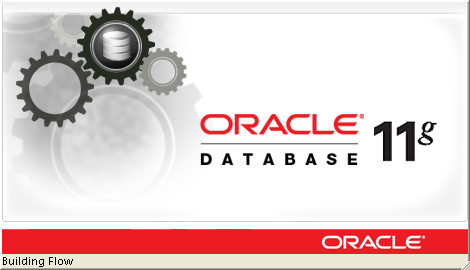 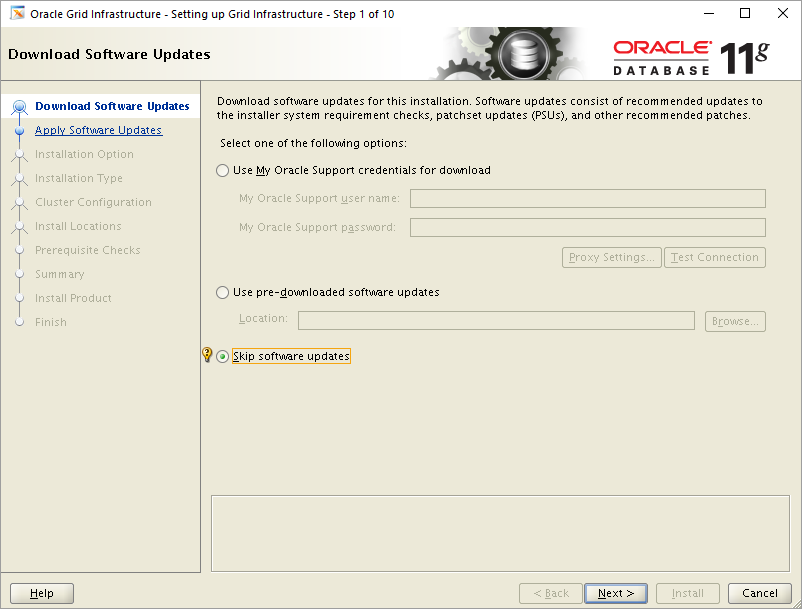 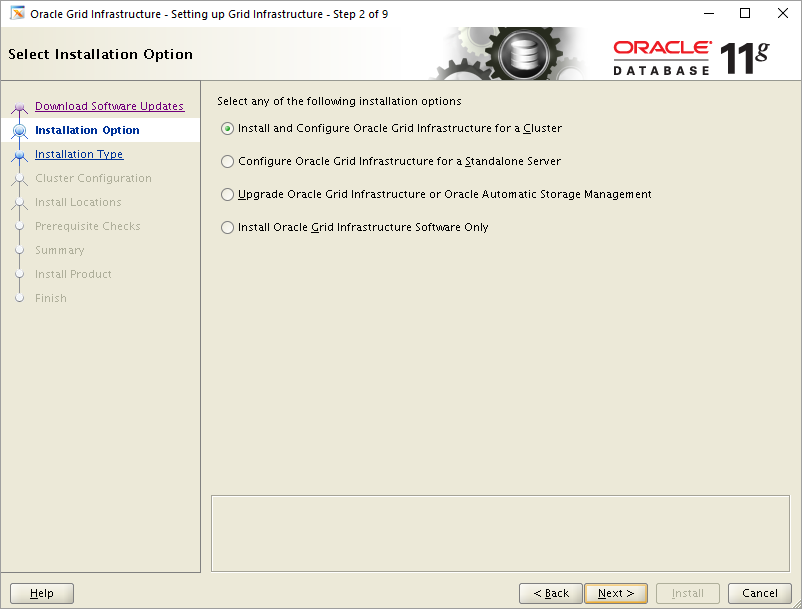 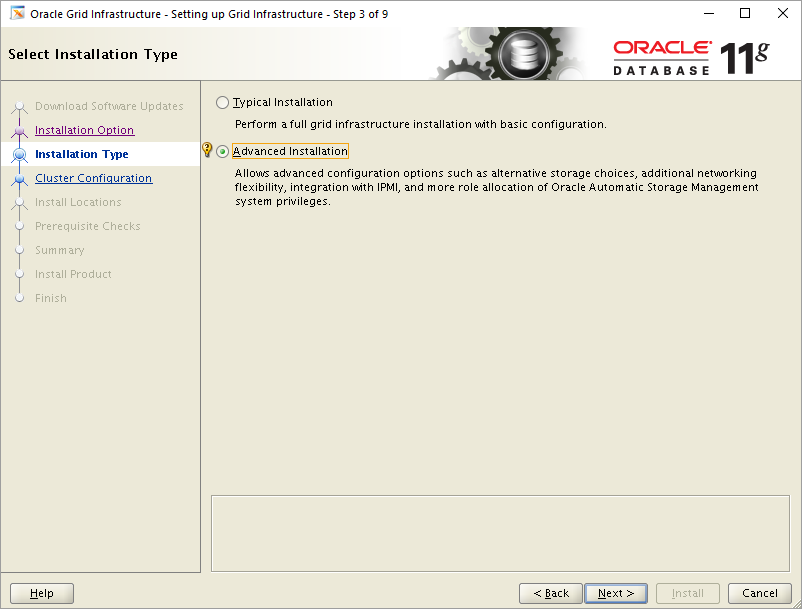 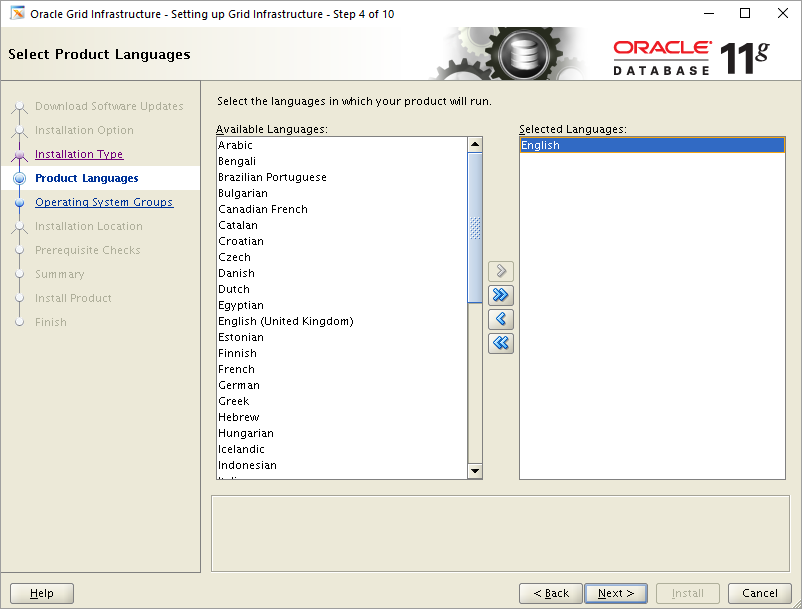 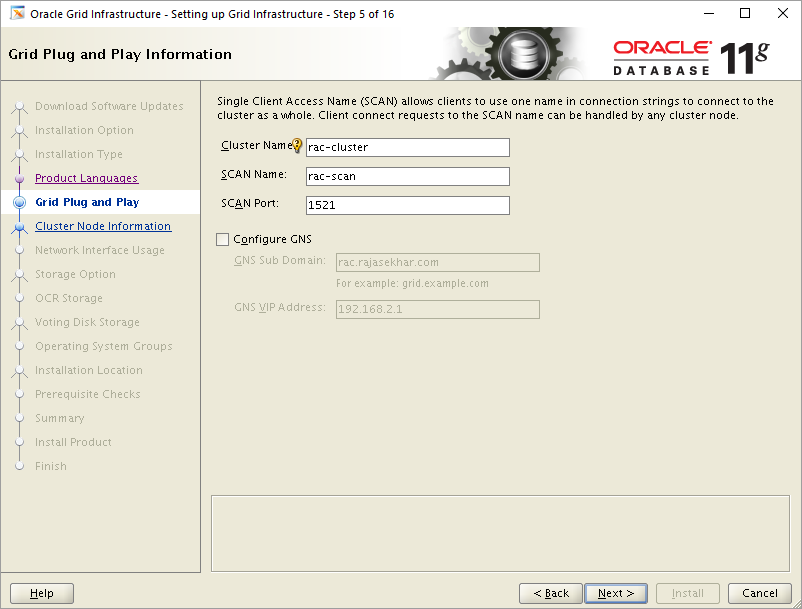 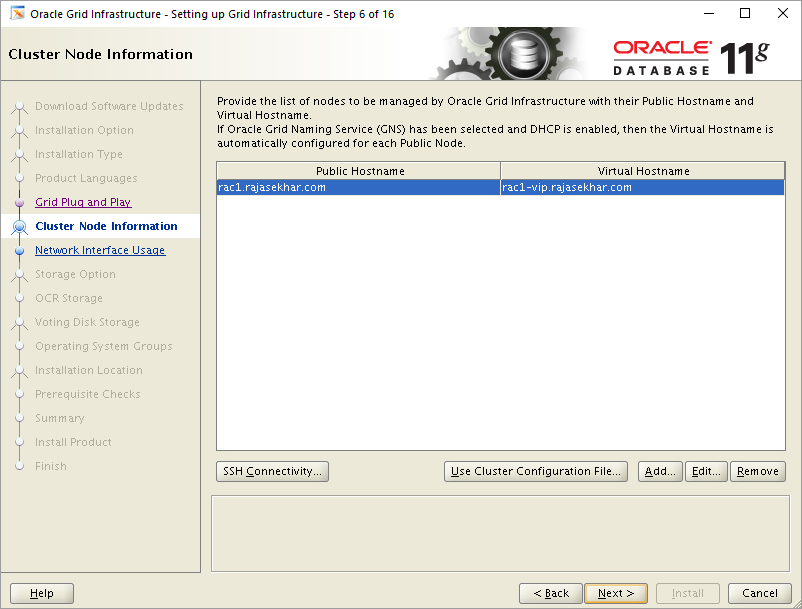 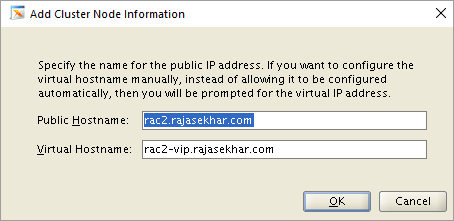 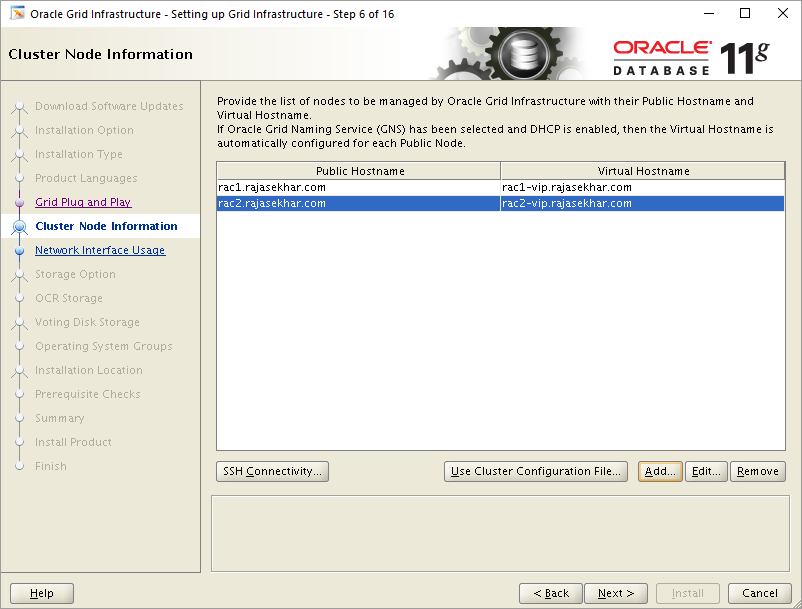 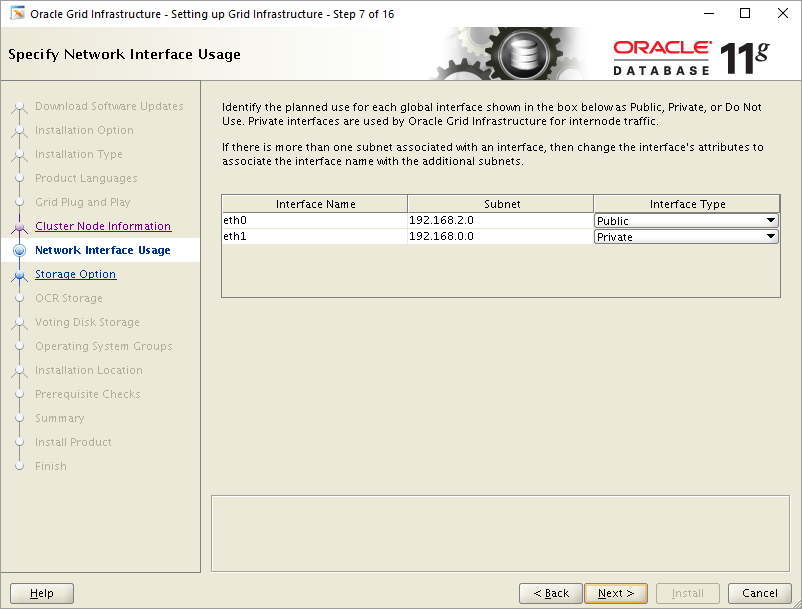 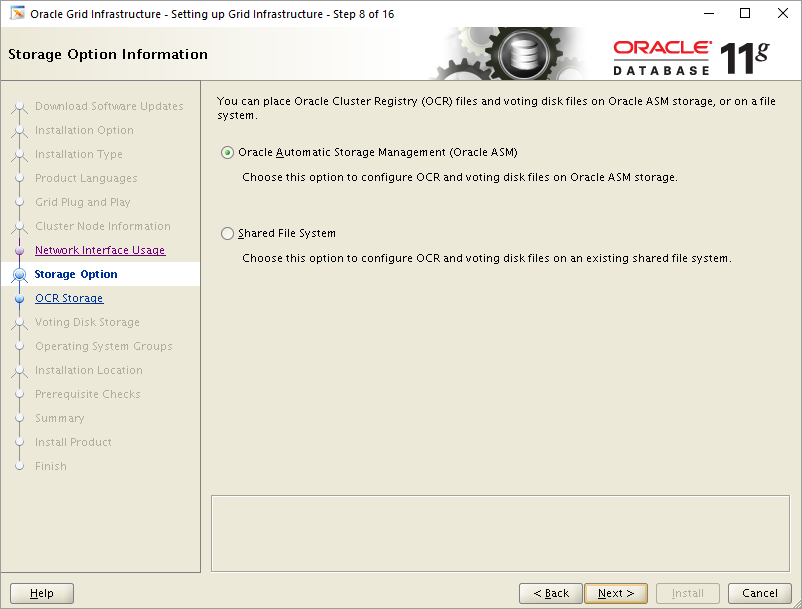 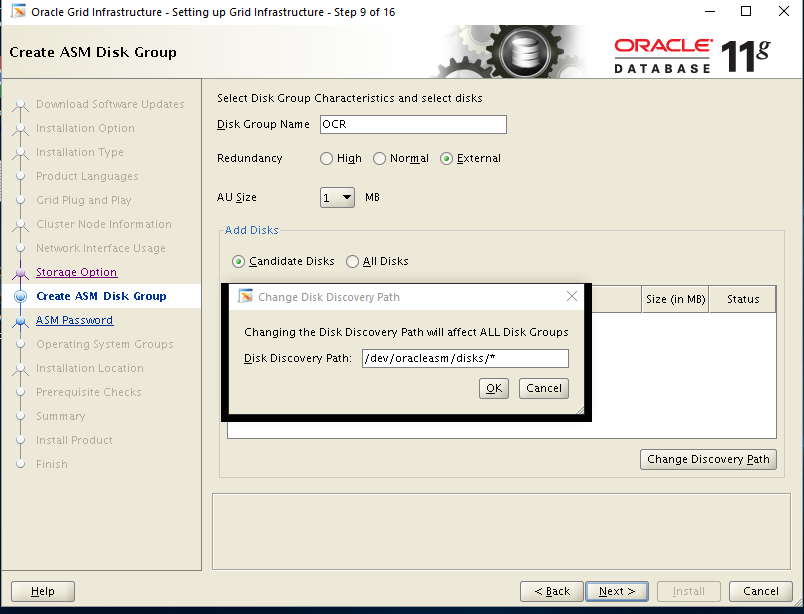 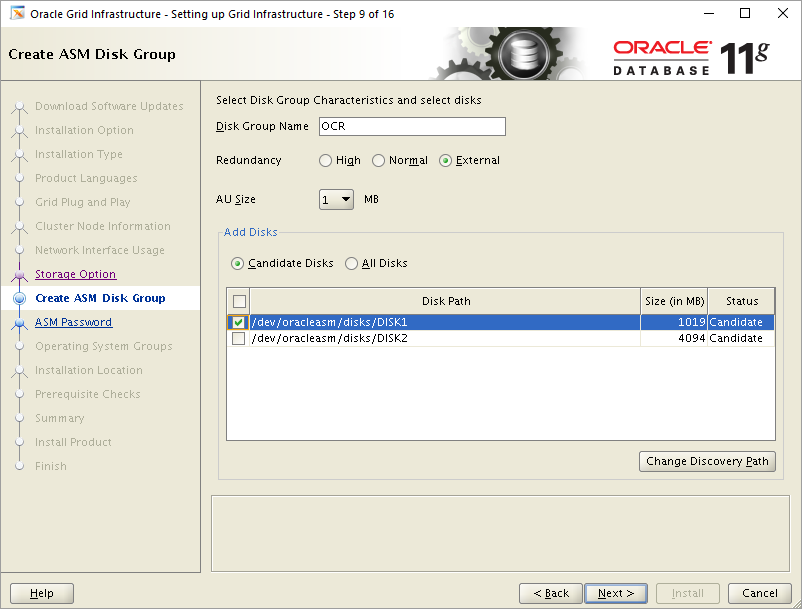 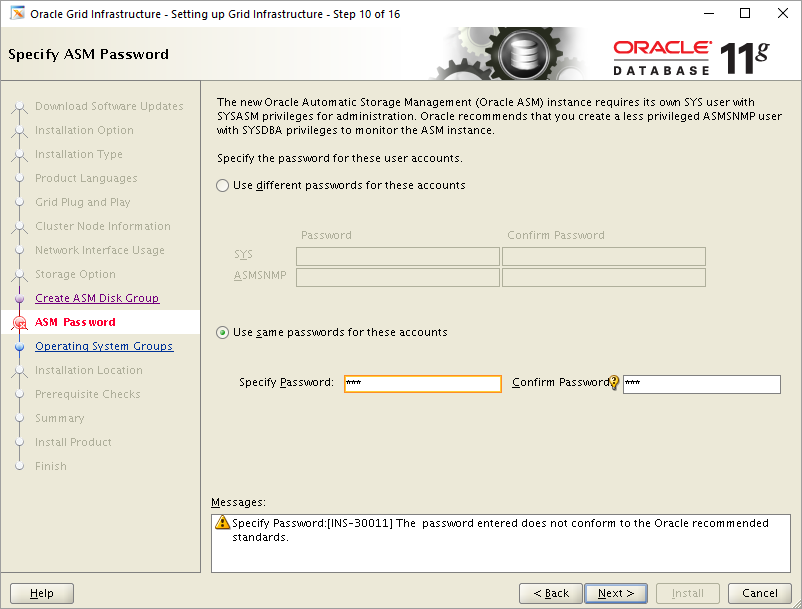 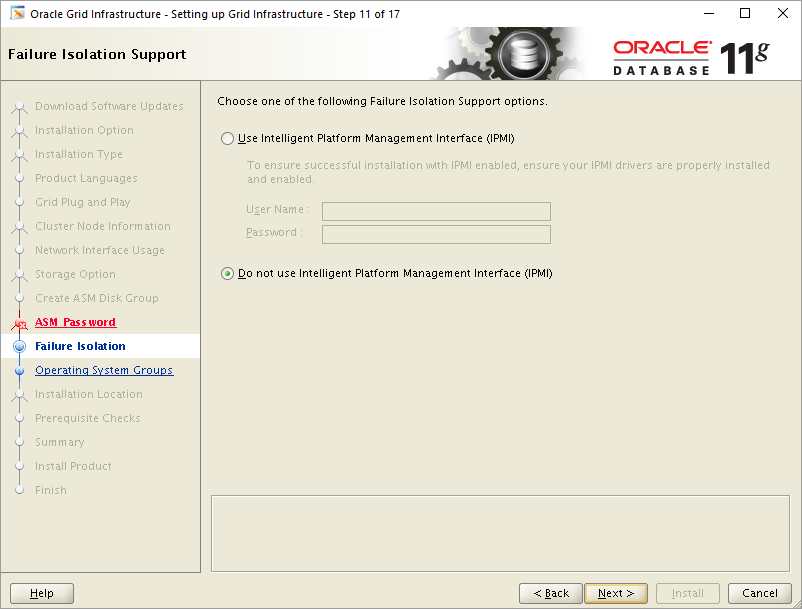 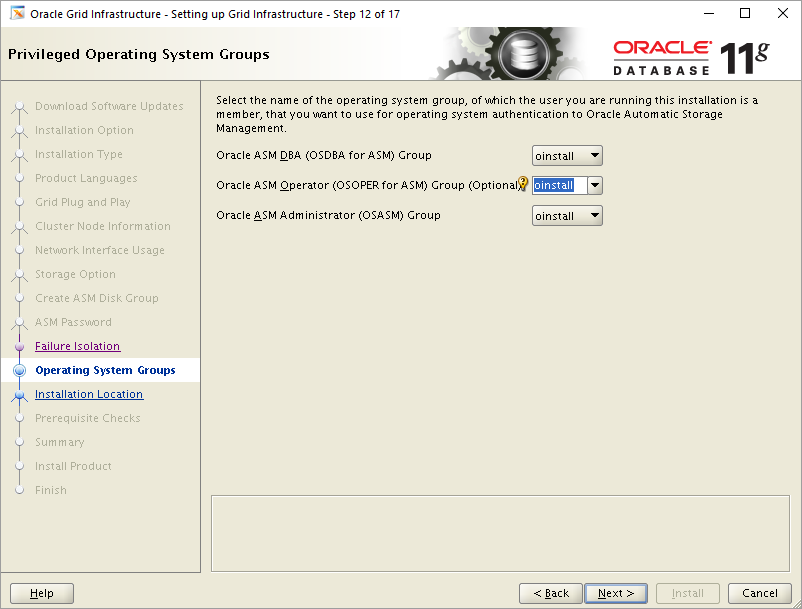 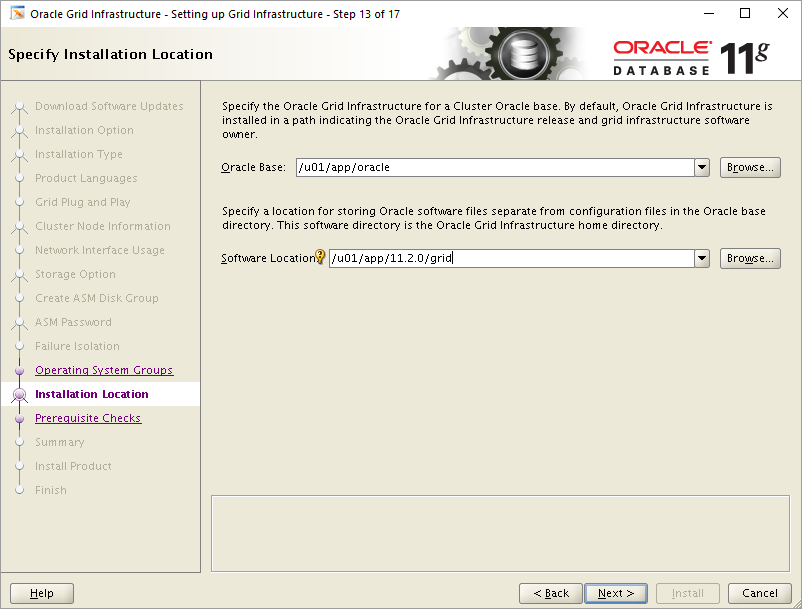 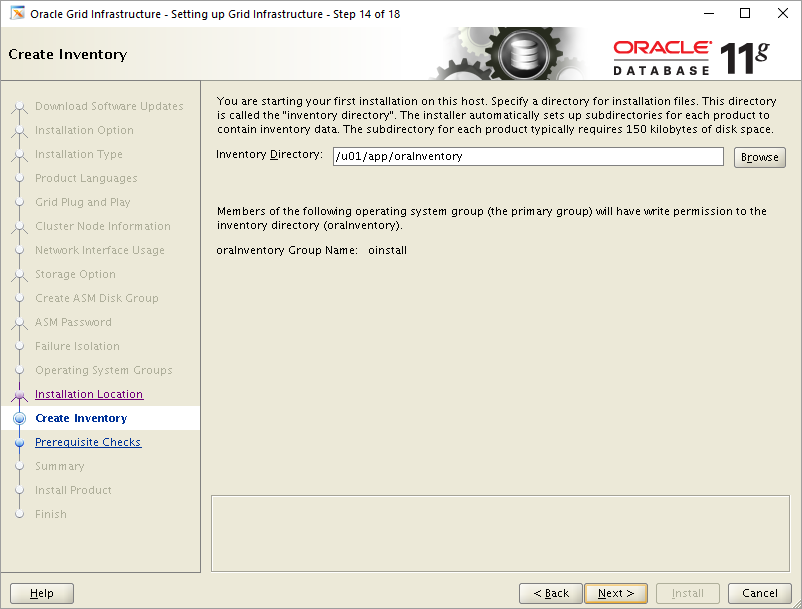 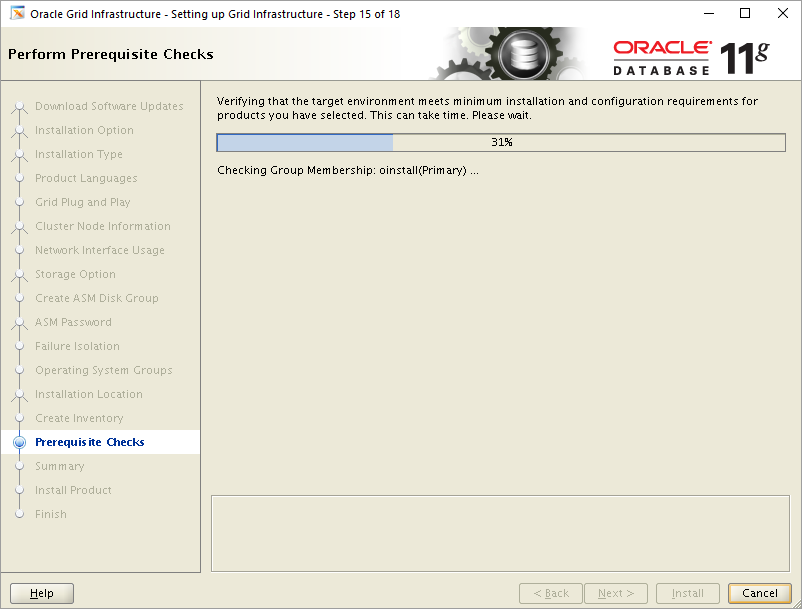 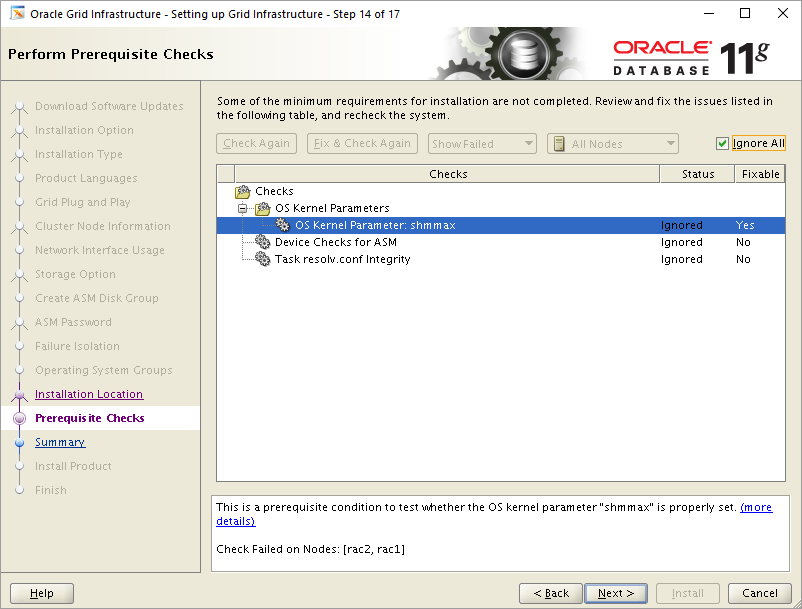 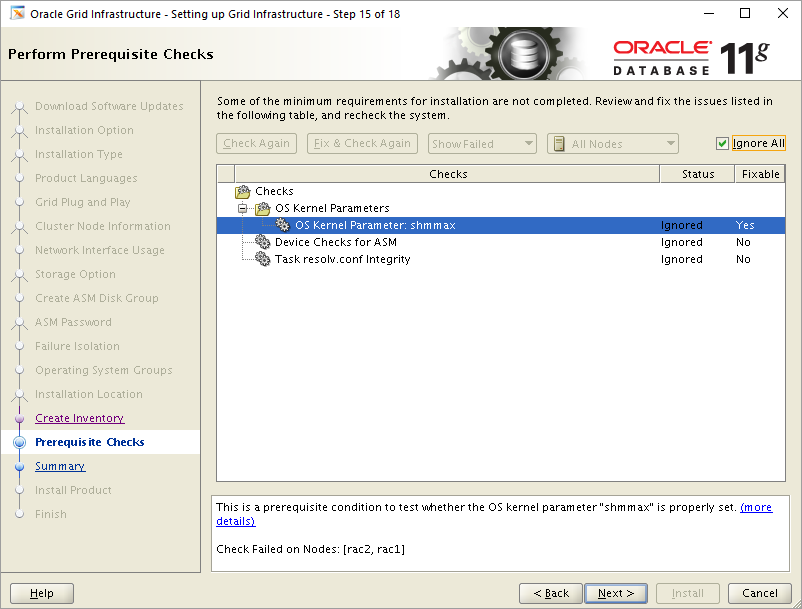 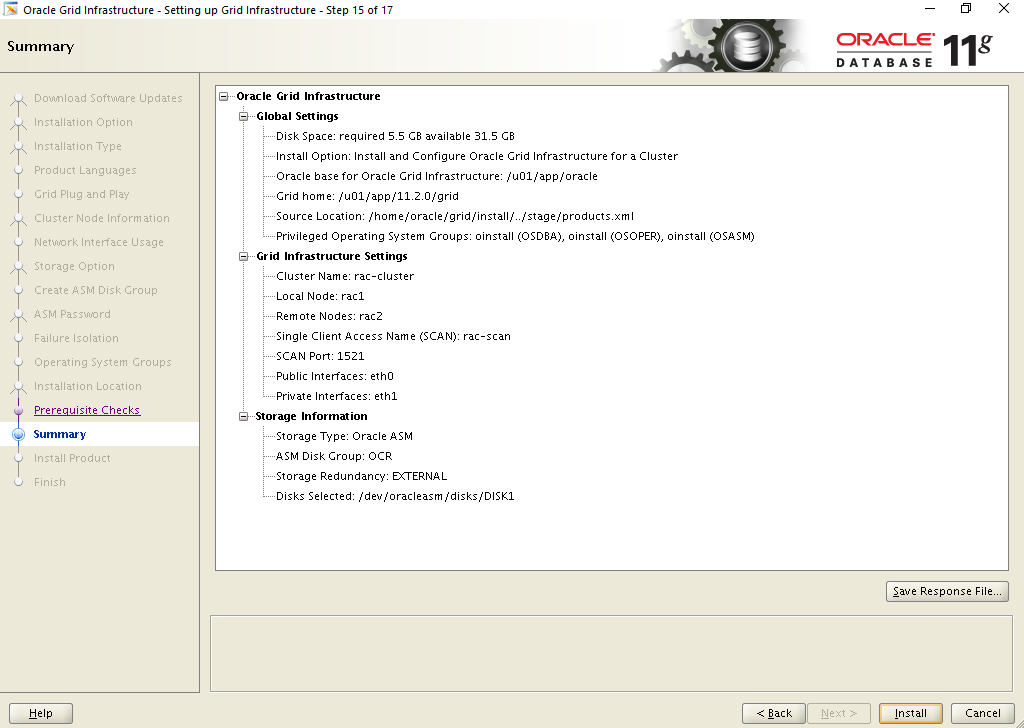 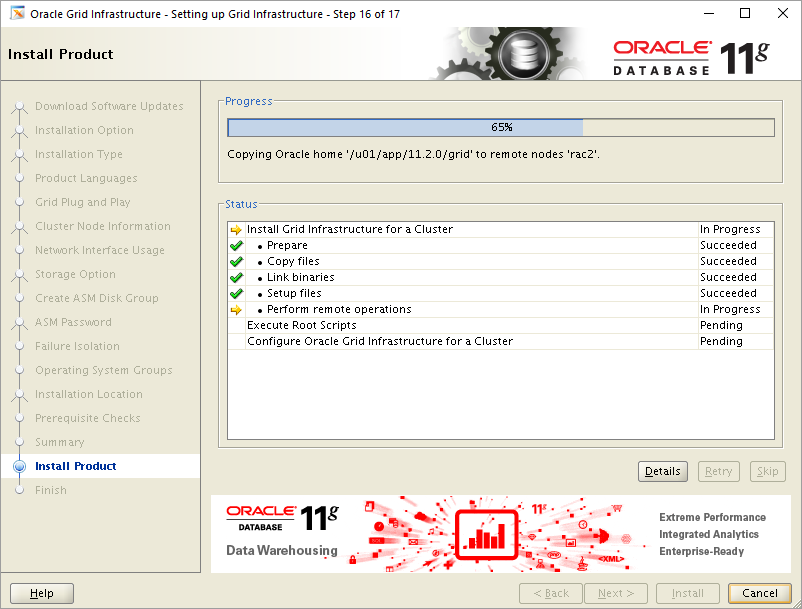 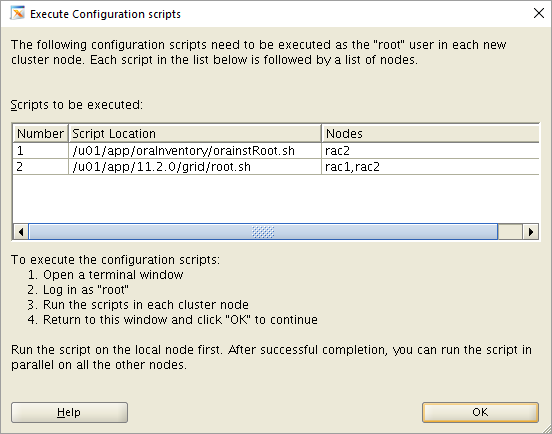 [root@rac1 ~]# /u01/app/oraInventory/orainstRoot.shChanging permissions of /u01/app/oraInventory.Adding read,write permissions for group.Removing read,write,execute permissions for world.Changing groupname of /u01/app/oraInventory to oinstall.The execution of the script is complete.[root@rac1 ~]#[root@rac1 ~]# /u01/app/11.2.0/grid/root.shPerforming root user operation for Oracle 11gThe following environment variables are set as:    ORACLE_OWNER= oracle    ORACLE_HOME=  /u01/app/11.2.0/gridEnter the full pathname of the local bin directory: [/usr/local/bin]:   Copying dbhome to /usr/local/bin ...   Copying oraenv to /usr/local/bin ...   Copying coraenv to /usr/local/bin ...Creating /etc/oratab file...Entries will be added to the /etc/oratab file as needed byDatabase Configuration Assistant when a database is createdFinished running generic part of root script.Now product-specific root actions will be performed.Using configuration parameter file: /u01/app/11.2.0/grid/crs/install/crsconfig_paramsCreating trace directoryUser ignored Prerequisites during installationOLR initialization - successful  root wallet  root wallet cert  root cert export  peer wallet  profile reader wallet  pa wallet  peer wallet keys  pa wallet keys  peer cert request  pa cert request  peer cert  pa cert  peer root cert TP  profile reader root cert TP  pa root cert TP  peer pa cert TP  pa peer cert TP  profile reader pa cert TP  profile reader peer cert TP  peer user cert  pa user certAdding Clusterware entries to inittabCRS-2672: Attempting to start 'ora.mdnsd' on 'rac1'CRS-2676: Start of 'ora.mdnsd' on 'rac1' succeededCRS-2672: Attempting to start 'ora.gpnpd' on 'rac1'CRS-2676: Start of 'ora.gpnpd' on 'rac1' succeededCRS-2672: Attempting to start 'ora.cssdmonitor' on 'rac1'CRS-2672: Attempting to start 'ora.gipcd' on 'rac1'CRS-2676: Start of 'ora.cssdmonitor' on 'rac1' succeededCRS-2676: Start of 'ora.gipcd' on 'rac1' succeededCRS-2672: Attempting to start 'ora.cssd' on 'rac1'CRS-2672: Attempting to start 'ora.diskmon' on 'rac1'CRS-2676: Start of 'ora.diskmon' on 'rac1' succeededCRS-2676: Start of 'ora.cssd' on 'rac1' succeededASM created and started successfully.Disk Group OCR created successfully.clscfg: -install mode specifiedSuccessfully accumulated necessary OCR keys.Creating OCR keys for user 'root', privgrp 'root'..Operation successful.CRS-4256: Updating the profileSuccessful addition of voting disk 62ac1979716d4f75bf2ce861b58e97e2.Successfully replaced voting disk group with +OCR.CRS-4256: Updating the profileCRS-4266: Voting file(s) successfully replaced##  STATE    File Universal Id                File Name Disk group--  -----    -----------------                --------- --------- 1. ONLINE   62ac1979716d4f75bf2ce861b58e97e2 (/dev/oracleasm/disks/DISK1) [OCR]Located 1 voting disk(s).CRS-2672: Attempting to start 'ora.asm' on 'rac1'CRS-2676: Start of 'ora.asm' on 'rac1' succeededCRS-2672: Attempting to start 'ora.OCR.dg' on 'rac1'CRS-2676: Start of 'ora.OCR.dg' on 'rac1' succeededConfigure Oracle Grid Infrastructure for a Cluster ... succeeded[root@rac1 ~]#[root@rac2 ~]# /u01/app/oraInventory/orainstRoot.shChanging permissions of /u01/app/oraInventory.Adding read,write permissions for group.Removing read,write,execute permissions for world.Changing groupname of /u01/app/oraInventory to oinstall.The execution of the script is complete.[root@rac2 ~]#[root@rac2 ~]# /u01/app/11.2.0/grid/root.shPerforming root user operation for Oracle 11gThe following environment variables are set as:    ORACLE_OWNER= oracle    ORACLE_HOME=  /u01/app/11.2.0/gridEnter the full pathname of the local bin directory: [/usr/local/bin]:   Copying dbhome to /usr/local/bin ...   Copying oraenv to /usr/local/bin ...   Copying coraenv to /usr/local/bin ...Creating /etc/oratab file...Entries will be added to the /etc/oratab file as needed byDatabase Configuration Assistant when a database is createdFinished running generic part of root script.Now product-specific root actions will be performed.Using configuration parameter file: /u01/app/11.2.0/grid/crs/install/crsconfig_paramsCreating trace directoryUser ignored Prerequisites during installationOLR initialization - successfulAdding Clusterware entries to inittabCRS-4402: The CSS daemon was started in exclusive mode but found an active CSS daemon on node rac1, number 1, and is terminatingAn active cluster was found during exclusive startup, restarting to join the clusterConfigure Oracle Grid Infrastructure for a Cluster ... succeeded[root@rac2 ~]#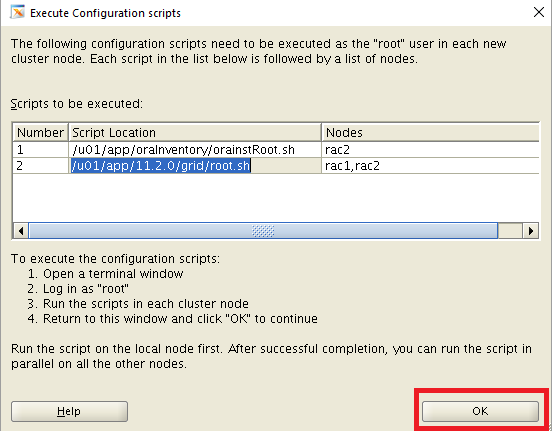 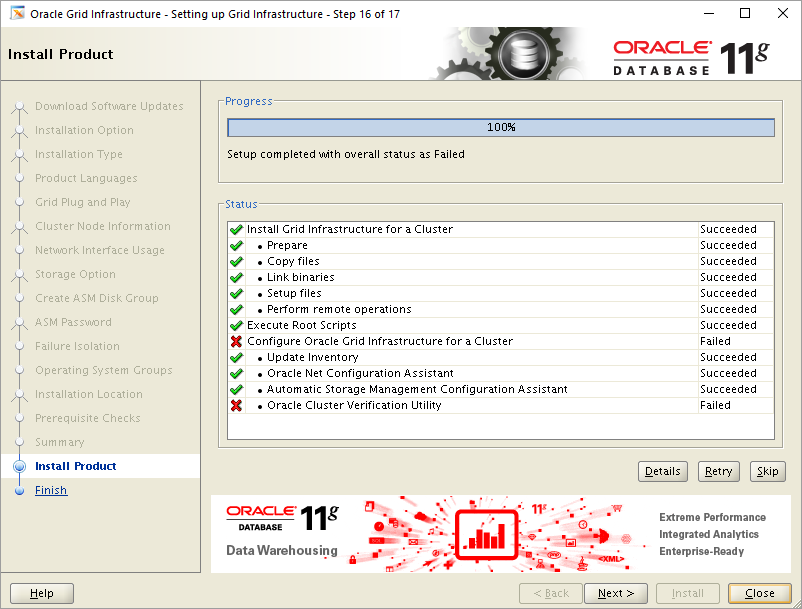 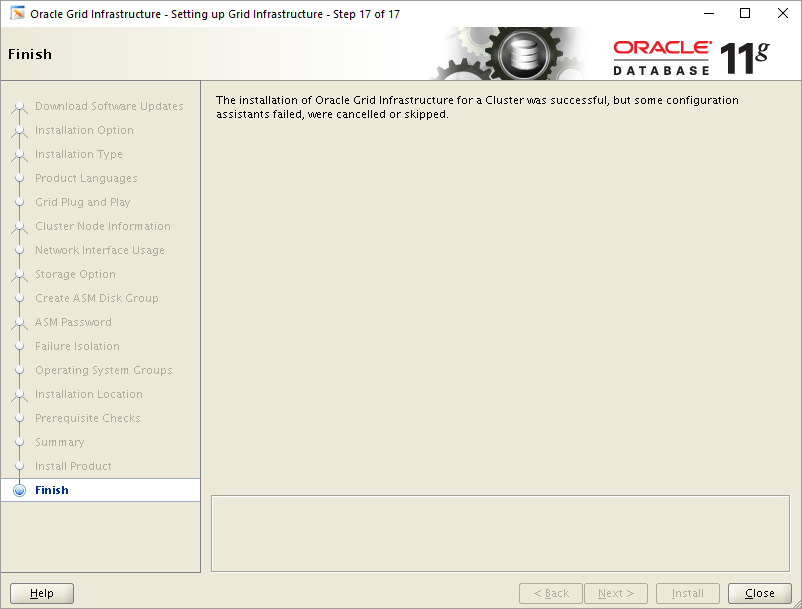 [root@rac1 ~]# . oraenvORACLE_SID = [root] ? +ASM1The Oracle base has been set to /u01/app/oracle[root@rac1 ~]# crsctl check cluster -all**************************************************************rac1:CRS-4537: Cluster Ready Services is onlineCRS-4529: Cluster Synchronization Services is onlineCRS-4533: Event Manager is online**************************************************************rac2:CRS-4537: Cluster Ready Services is onlineCRS-4529: Cluster Synchronization Services is onlineCRS-4533: Event Manager is online**************************************************************[root@rac1 ~]#[root@rac1 ~]# crsctl stat res -t--------------------------------------------------------------------------------NAME           TARGET  STATE        SERVER                   STATE_DETAILS--------------------------------------------------------------------------------Local Resources--------------------------------------------------------------------------------ora.LISTENER.lsnr               ONLINE  ONLINE       rac1               ONLINE  ONLINE       rac2ora.OCR.dg               ONLINE  ONLINE       rac1               ONLINE  ONLINE       rac2ora.asm               ONLINE  ONLINE       rac1                     Started               ONLINE  ONLINE       rac2                     Startedora.gsd               OFFLINE OFFLINE      rac1               OFFLINE OFFLINE      rac2ora.net1.network               ONLINE  ONLINE       rac1               ONLINE  ONLINE       rac2ora.ons               ONLINE  ONLINE       rac1               ONLINE  ONLINE       rac2--------------------------------------------------------------------------------Cluster Resources--------------------------------------------------------------------------------ora.LISTENER_SCAN1.lsnr      1        ONLINE  ONLINE       rac1ora.cvu      1        ONLINE  ONLINE       rac1ora.oc4j      1        ONLINE  ONLINE       rac1ora.rac1.vip      1        ONLINE  ONLINE       rac1ora.rac2.vip      1        ONLINE  ONLINE       rac2ora.scan1.vip      1        ONLINE  ONLINE       rac1[root@rac1 ~]#